Asynchronous Learning for Grade 7-8 Core FrenchWeek of Feb 15, 2021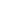 But d’apprentissage: Je lis un texte informatif et je démontre ma compréhension. J’explore les éléments textuels d’un texte informatif. J’explore et je célèbre des expériences et des identités diverses des personnes Noires dans les textes et dans les vidéos. But d’apprentissage: Je lis un texte informatif et je démontre ma compréhension. J’explore les éléments textuels d’un texte informatif. J’explore et je célèbre des expériences et des identités diverses des personnes Noires dans les textes et dans les vidéos. But d’apprentissage: Je lis un texte informatif et je démontre ma compréhension. J’explore les éléments textuels d’un texte informatif. J’explore et je célèbre des expériences et des identités diverses des personnes Noires dans les textes et dans les vidéos. Bonjour tout le monde! En février, on fête le Mois de l’histoire des Noirs. On considère les expériences et les contributions importantes des personnes Noires et comment on peut agir pour créer un monde équitable pour tout le monde.Utilise ce dictionnaire visuel pour t’aider et pour ajouter du vocabulaire nouveau que tu apprends.Bonjour tout le monde! En février, on fête le Mois de l’histoire des Noirs. On considère les expériences et les contributions importantes des personnes Noires et comment on peut agir pour créer un monde équitable pour tout le monde.Utilise ce dictionnaire visuel pour t’aider et pour ajouter du vocabulaire nouveau que tu apprends.Bonjour tout le monde! En février, on fête le Mois de l’histoire des Noirs. On considère les expériences et les contributions importantes des personnes Noires et comment on peut agir pour créer un monde équitable pour tout le monde.Utilise ce dictionnaire visuel pour t’aider et pour ajouter du vocabulaire nouveau que tu apprends.Regarde ce spécimen du billet de dix dollars au Canada. C’est un texte informatif. Utilise des stratégies pour comprendre le texte: regarder les mots familiersregarder les mots semblables à une autre langueregarder les imagesMaintenant, décris le billet. Qu’est ce que tu vois? (les mots, les chiffres, les dessins) Nomme tout ce que tu peux. Tu vas regarder une biographie vidéo sur Viola Desmond. (Tu peux regarder la vidéo plusieurs fois.)Avant de regarderUtilise ce tableau SVA et remplis les deux colonnes:  Qu’est-ce que tu sais?Qu’est-ce que tu veux savoir?Maintenant regarde la vidéo Top-Sur-Viola-Desmond.Utilise les sous-titres et la transcription pour t’aider a comprendre. Remplis la colonne: Qu’est-ce que tu as appris?Tu vas regarder une biographie vidéo sur Viola Desmond. (Tu peux regarder la vidéo plusieurs fois.)Avant de regarderUtilise ce tableau SVA et remplis les deux colonnes:  Qu’est-ce que tu sais?Qu’est-ce que tu veux savoir?Maintenant regarde la vidéo Top-Sur-Viola-Desmond.Utilise les sous-titres et la transcription pour t’aider a comprendre. Remplis la colonne: Qu’est-ce que tu as appris?Ouvre l’article sur Viola Desmond de l'Encyclopédie canadienne de la Bibliothèque virtuelle. Regarde la section: Le billet canadien de 10$. Tu n’as pas besoin de tout comprendre! Utilise des stratégies de lecture pour trouver de l’information. Réponds à ces questions: Quand est-ce que le billet de $10 est entré en circulation au Canada?Qui est la dame dans la photo de ce billet? Quel est son nom/Comment s'appelle la dame sur ce billet?Que sais-tu à propos d’elle?Connais-tu d’autres personnes Noires influentes?Voici une sélection de liens qui présentent quelques autres personnes Noires influentes du passé et du présent. Des entrepreneurs, des artistes, des activistes, des athlètes et beaucoup plus! Regarde quelques vidéos qui t’intéressent.Passé: Nelson Mandela, Martin Luther King, Personnages historiques remarquablesPrésent: Paskal Siakam, The Weeknd, Personnages historiques remarquables, Aïchata Coulibaly, amoureuse de la courseRéfléchis à l’importance de leurs contributions dans notre société. Connais-tu d’autres personnes Noires influentes?Voici une sélection de liens qui présentent quelques autres personnes Noires influentes du passé et du présent. Des entrepreneurs, des artistes, des activistes, des athlètes et beaucoup plus! Regarde quelques vidéos qui t’intéressent.Passé: Nelson Mandela, Martin Luther King, Personnages historiques remarquablesPrésent: Paskal Siakam, The Weeknd, Personnages historiques remarquables, Aïchata Coulibaly, amoureuse de la courseRéfléchis à l’importance de leurs contributions dans notre société. 